ZADÁNÍ – KRESEBNÉ SKICI UMĚLECKOŘEMESLNÝCH PRVKŮ DLE PŘEDLOHY Kresebné skici různých uměleckořemeslných prvků, částí nebo detailu dle předlohy, použití různých kresebných materiálů, podkladů a měřítek;Materiály: kresebné; úzká stopa – měkká tužka (řada B, B1 – B5), fix (0,5, 0,7), široká stopa – přírodní uhel, umělý uhel, rudkaPodklad: balicí papír, formát A4, A3Pomůcky: kreslící prkno nebo desky, půlstojanČasová dotace: 3 vyučovací hodinyDoporučení: omezený čas na jednotlivé skici (max. 10 minut)Počet prací: (6 – 10 prací)Příklady předloh:A)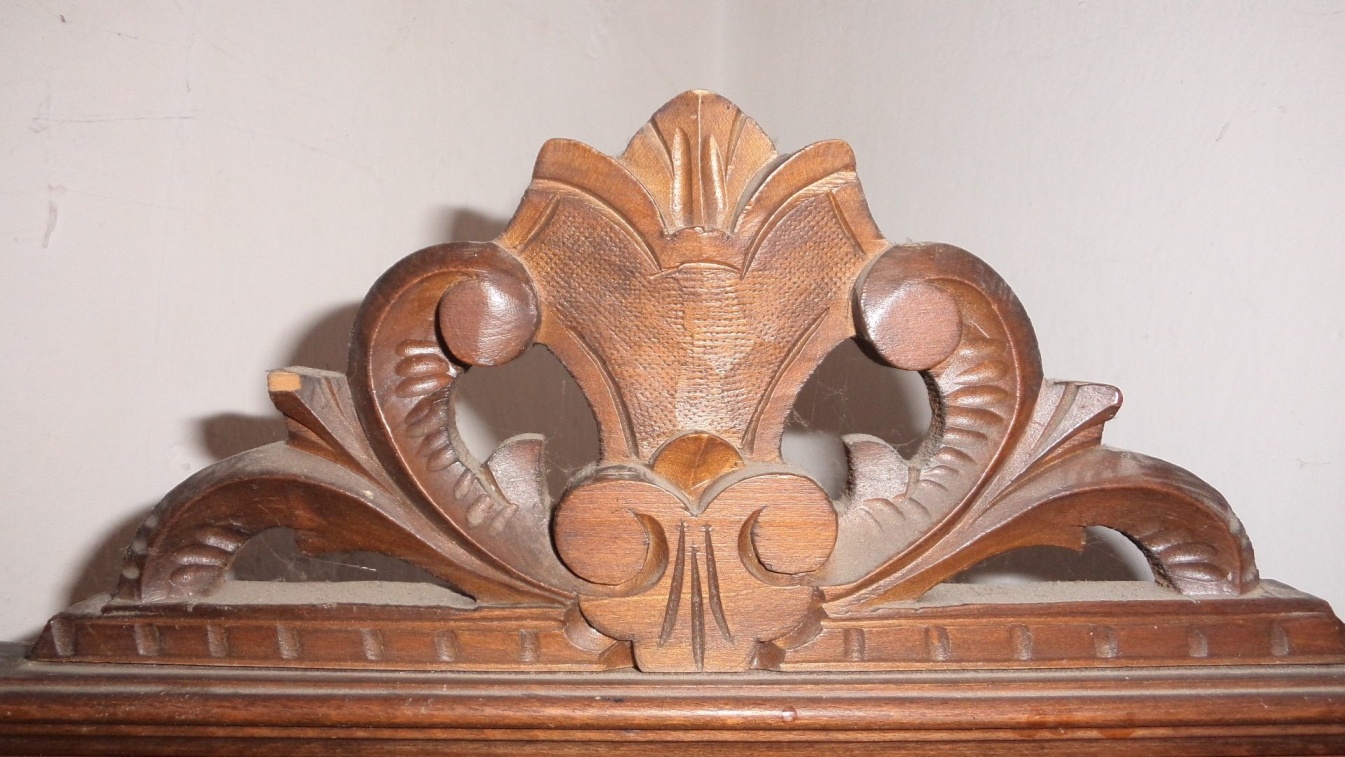 B)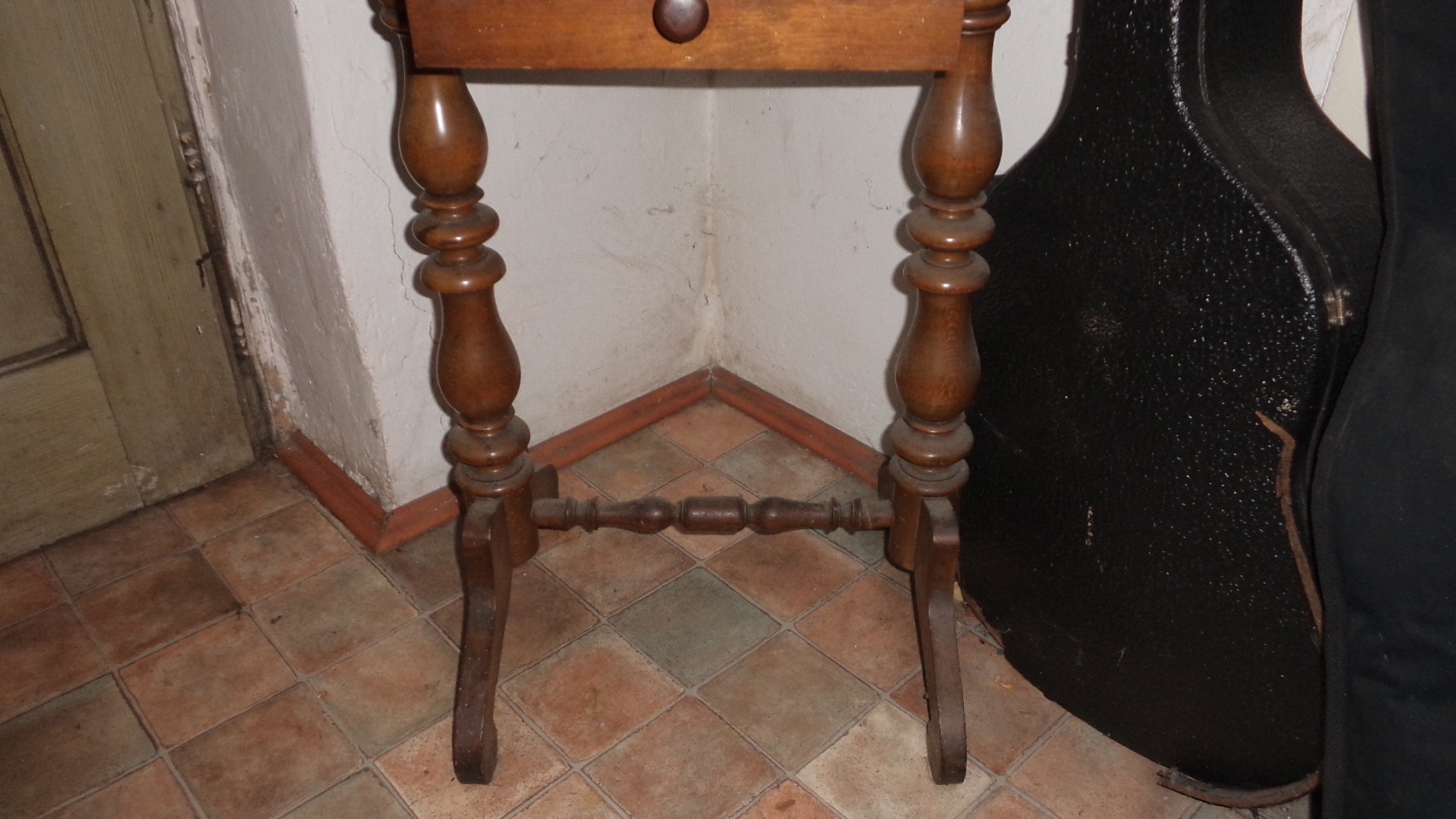 C)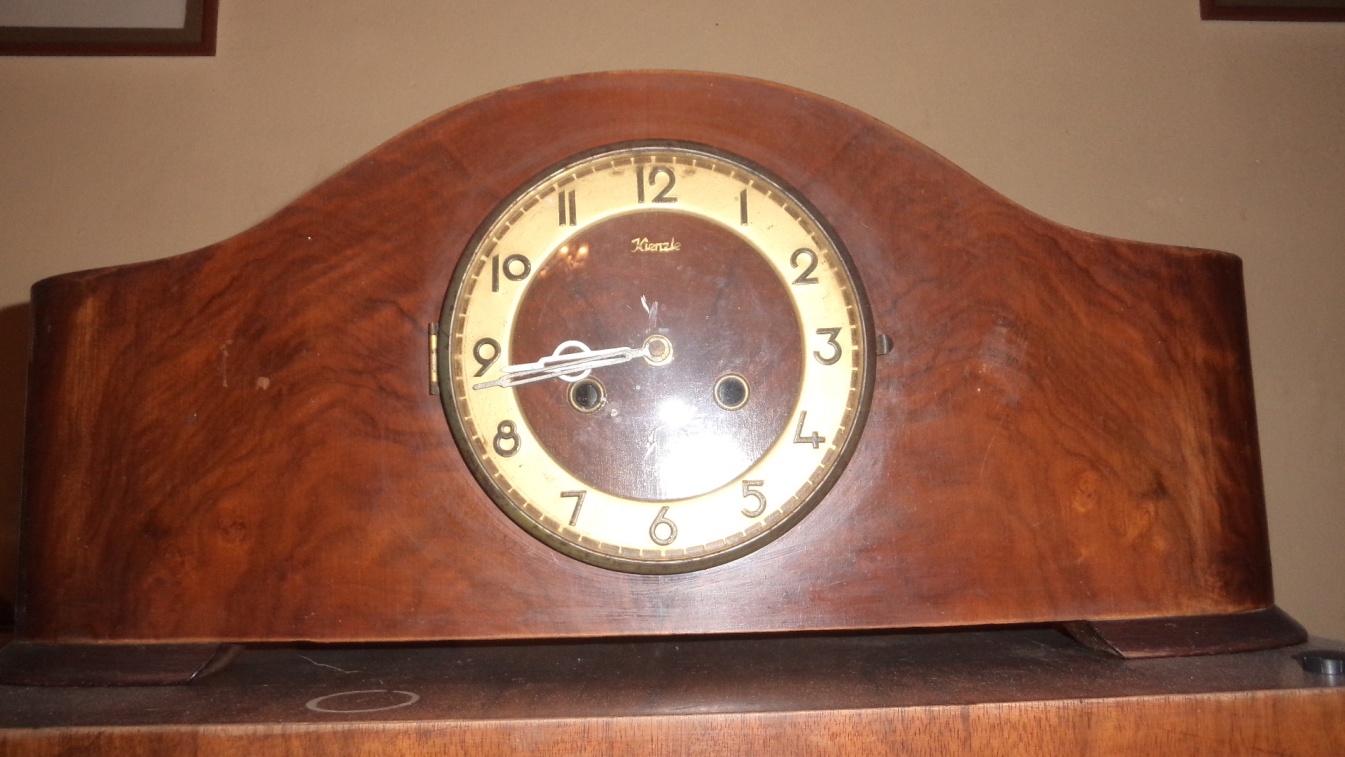 D)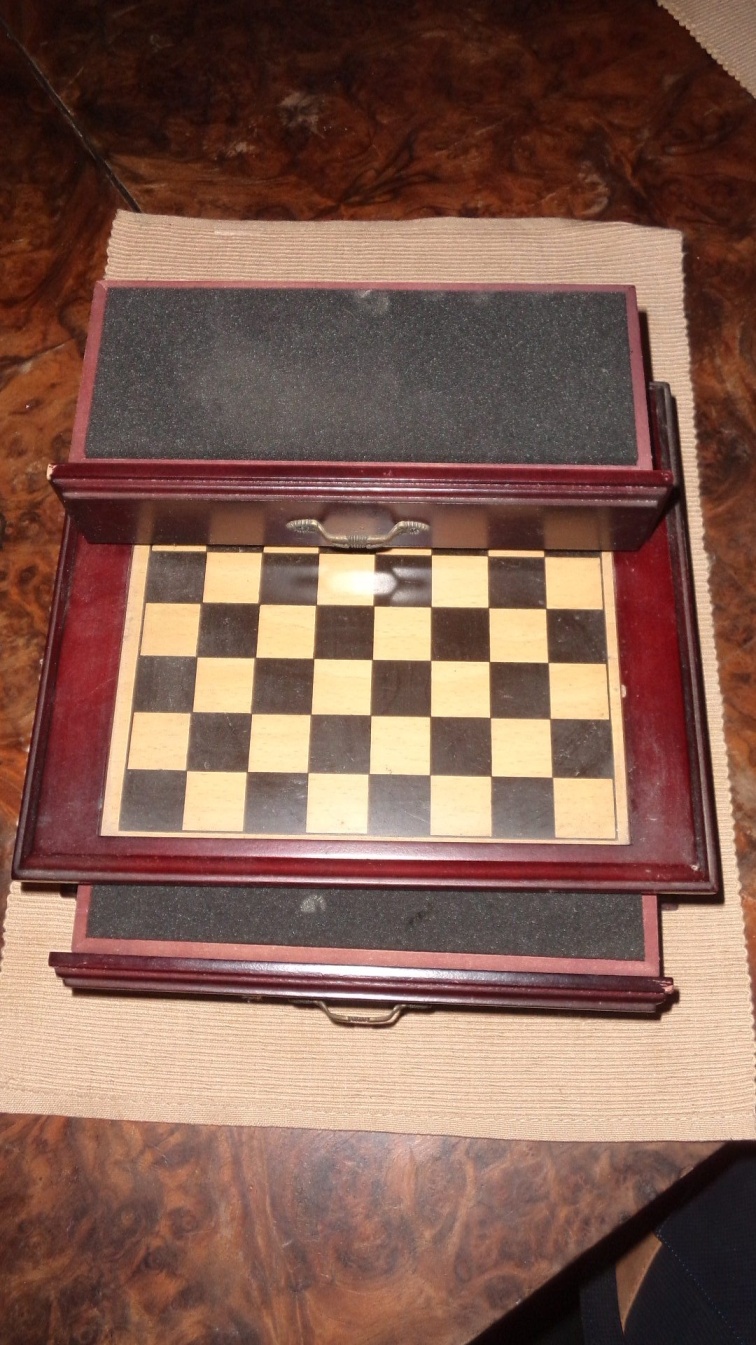 